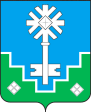 МУНИЦИПАЛЬНОЕ ОБРАЗОВАНИЕ «ГОРОД МИРНЫЙ» МИРНИНСКОГО РАЙОНА РЕСПУБЛИКИ САХА (ЯКУТИЯ) ГОРОДСКОЙ СОВЕТСАХА РЕСПУБЛИКАТЫН МИИРИНЭЙ ОРОЙУОНУН«МИИРИНЭЙ КУОРАТ» МУНИЦИПАЛЬНАЙ ТЭРИЛЛИИ КУОРАТЫН СЭБИЭТЭПРЕЗИДИУМРЕШЕНИЕБЫhААРЫЫТА25.03.2019										              № IV – 11-2 О создании рабочей комиссии по подготовке проекта                                   решения городского Совета об отчете городского Совета за 2018 годВ соответствии со ст.3  Положения о порядке подготовки и рассмотрения ежегодного отчета о работе городского Совета муниципального образования«Город Мирный» Президиум городского Совета                                     РЕШИЛ:Создать рабочую комиссию по подготовке проекта решения городского Совета о своей работе в 2018 году в следующем составе:	Председатель комиссии:Путинцева О.В. - председатель городского Совета;Заместитель председателя комиссии: Мёдова Ю.Б. - заместитель председателя городского Совета;Члены комиссии:Белов В.А. - заместитель председателя городского Совета, председатель комиссии по местному самоуправлению, законности и Регламенту, член Президиума городского Совета;Березовой В.В.  – председатель комиссии по социальным вопросам, член Президиума городского Совета;Дегтярев К.Б. – председатель комиссии по бюджету, налоговой политике, землепользованию и собственности, член Президиума городского Совета;Трушков В.Н. – председатель комиссии по вопросам ЖКХ и отраслям промышленности, член Президиума городского Совета;Ноттосов Н.М. – член Президиума городского Совета;Гвиниашвили Т.Р. – член Президиума городского Совета;Пузырева Л.М. – член Президиума городского Совета;Уткин И.С. – начальник отдела по обеспечению деятельности городского Совета.Председатель городского Совета					               О.В. Путинцева